Конспект открытого урока по окружающему миру 1-А классТема: «Как живут животные?»Цель урока: расширение  представлений учащихся  о жизни животных и условиях, необходимых для их жизни.Планируемые образовательные результаты:Предметные результаты: обучающиеся научатся:- определять, чем питаются животные;- определять постройки животных;- узнавать зверей на рисунке по их частям; -знать, что животные – живые существа;- знать, что животные питаются, передвигаются, строят жилища;- знать, что животным необходимы для жизни пища, воздух, вода, тепло и свет.Метапредметные:Регулятивные: постановка учебной задачи урока.Познавательные: общеучебные – осознание и произвольное речевое высказывание в устной форме о живых организмах;Логические – переработка полученной информации.Коммуникативные – оказывать взаимопомощь в сотрудничестве.Личностные результаты: осознание необходимости бережного отношения к животным; к природе.Тип урока: урок – исследование.Методы и формы обучения: исследовательский, объяснительно – иллюстративный, работа в парах, работа с учебником.Оборудование для обучающихся: учебник «Окружающий мир» А.А. Плешаков, рабочие листы с заданием, сигнальные карточки.Оборудование для учителя: ноутбук, видео, иллюстрации животных, карточки.Ход урока:1.Организационный момент.        - Добрый день, дорогие ребята! Я рада вас приветствовать Ребята, у нас на уроке присутствуют гости. Поздороваемся с ними.Потрите ладошки. Вы почувствовали тепло? (Да).Прикоснитесь ладошками друг к другу и передайте его. Пусть на уроке вам будет также тепло и уютно. А теперь за работу!2. Актуализация знаний -Муравьишка по дороге к нам сорвал веточку дерева. Он забыл на прошлый урок,на котором мы узнали,что растение живое- Давайте вспомним, что необходимо растениям для жизни?По классу расклеены карточки: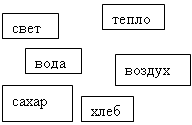 Выходит один ученик и выбирает нужные карточки.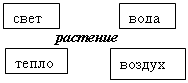 - Докажите это еще раз.(Растение растёт, развивается, размножается, умирает).Правильно, на прошлом уроке мы с вами говорили о том, как живет и развивается растение. 3.Самоопределение к деятельности-Муравьишка пришел на урок не один, а вмести со своими друзьями. А с кем именно вы узнаете сами.Работа в группах. У вас на партах лежат пазлы, собрав их вы назовете друзей Муравьишки.(Белка, заяц, лиса)-Назовите их. Как одним словом можно назвать слова –отгадки? (Животные).-Предположите о чем мы сегодня поговорим на уроке. (О животных)- Прочитайте тему урока на с.72 (Как живут животные?)-Какие учебные цели мы ставим перед собой?4. Работа по теме урока1. Беседа. -Вспомните, с какими группами животных мы уже знакомы?(Насекомые, рыбы, птицы, звери).- У вас на партах карточки с изображением разных животных, определите к какой группе вы их отнесете. (Вывешивают на доску по очереди.)-У кого дома есть домашние животные? Расскажите о них (сообщение 1-2 ученика).5. Физминутка6. Первичное усвоение новых знаний.- Мы должны сегодня выяснить, что необходимо животным для жизни и чем они отличаются от растений.Задание 1. Работа в парах.Определите, кто что ест. Найдите к каждой карточке пару.Вывод: Все животные питаются. Но для роста им нужна не только пища, но и вода.(На доску вывешиваем опорные слова)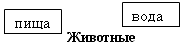 Задание 2. Работа в группах. - Что должны делать животные, в отличие от растений, чтобы добыть пищу? (Передвигаться.) -Сейчас вы это определите самостоятельно: каким животным принадлежат части тела и для чего они служат? (Работа по карточкам). Учебник. стр. 72, задание 2
- С помощью чего разные животные могут передвигаться? 
- Вывод: все животные передвигаются: летают, бегают, прыгают, плавают, ползают. Благодаря этому они добывают пищу и воду не только себе, но и своему потомству. Задание 3. Коллективное выполнение у доски.- Определите, чьи постройки показаны на рисунках.(Дети выходят к доске и стрелками соединяют рисунки ).- Отгадайте загадки Муравьишки, кто где живет?Роет, роет,
Ход подземный строит,
Роет-строит ловко
Спальню и кладовку. (Хомяк)Работящие зверьки 
Строят дом среди реки.
Если в гости кто придет,
Знайте, что из речки вход! (бобры)Прилетает к нам с теплом,
Путь проделав длинный.
Лепит домик над окном
Из травы и глины. (Ласточка)Модница крылатая,
Платье полосатое. 
Ростом хоть и кроха, 
Укусит - будет плохо. 
Ловко вылепит гнездо,
Высоко висит оно. (Оса)- Для чего животным нужен дом? Какие еще дома бывают у животных? Вывод: многие животные строят жилища для себя и своего потомства. - Что же ещё необходимо животным для жизни? (Тепло.) 
(Вывешивается карточка с надписью - "тепло") 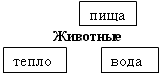 - Итак, давайте вспомним, что необходимо животным для жизни? (Пища, вода, тепло.) 
- В чём же ещё нуждается каждое живое существо? ( Воздух, свет.) 
(Вывешиваются карточки с надписями: "воздух", "свет".) 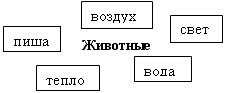  (Питаются, передвигаются, строят жилища, растут, развиваются, приносят потомство).7. Закрепление знаний и способов действий1. Беседа «В природе все взаимосвязано»-Как вы думаете, а что зависит от человека, чтобы животный  и растительный мир радовал нас всегда?(Ответы детей) - В Китае были уничтожены миллионы воробьёв, после чего развелось огромное количество вредителей. И китайцы стали покупать воробьёв в других странах.
- В Норвегии уничтожили хищных птиц, чтобы сохранить куропаток. Но куропатки вскоре начали погибать от болезней. Оказывается, ястребы и совы поедали больных птиц, выполняли роль санитаров. Как видим, природа очень жестоко наказывает тех, кто не выполняет её законов.2. Просмотр видеоролика  « Будь природе другом!» ( 3 мин.)3. Работа в группе «Составление правил по экологическому знаку»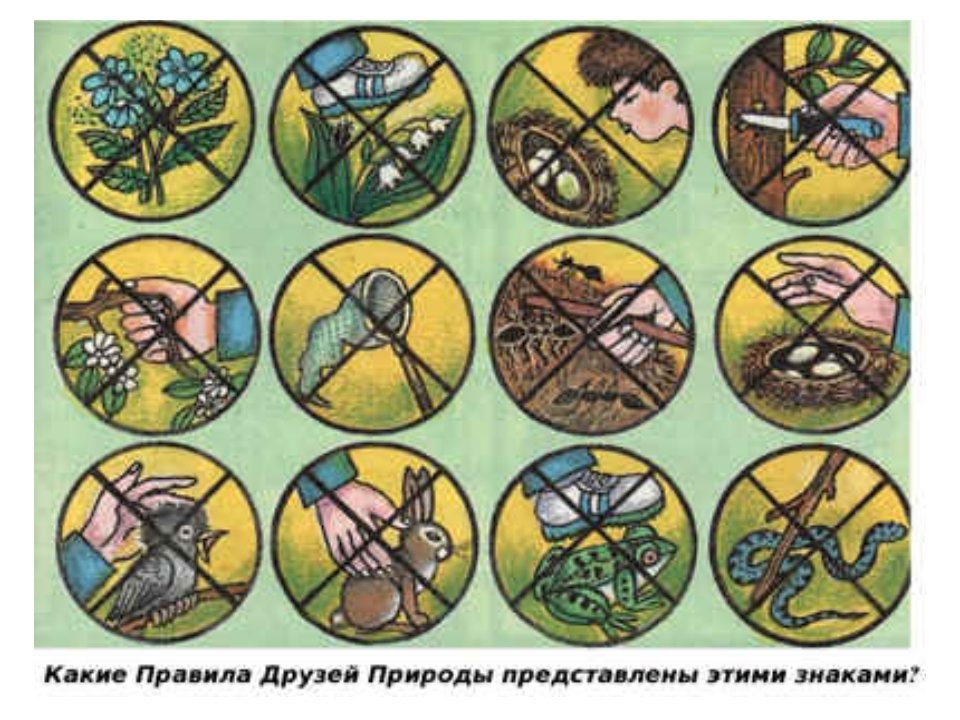 Подведение итогов урока. Рефлексия. - Сегодня на  уроке, дети, вы были исследователями и искали ответ на вопрос: Как живут животные? Как вы считаете, мы смогли найти ответы на эти вопросы?- Оцените себя с помощью сигналов светофора.Игра «Топ-хлоп»  (Резерв)-Я предлагаю вам коротенький опрос. 1) С кошкой нужно гулять в наморднике? (нет)2) Животные – живые существа? (да)3) Муравьи питаются моржами? (нет)4) Бобры живут в хатках? (да)5) Кроты вьют себе гнёзда? (нет)6) Птицы питаются насекомыми? (да)7) У кошки детёныш – щенок?(нет)8)Попугаи живут в клетках?(да)9) Детёныш зайца – лисёнок?(нет)10) О животных нужно заботиться?(да)